                   Journée organisée par le Réseau de Périnatalité de Normandie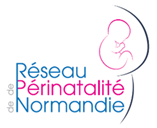 Visioconférence  ZOOM                          9h30–12h30Inscription obligatoire et gratuiteRenseignements contact@perinatbn.org ou 02 53 68 26 03                             Inscription https://www.helloasso.com/associations/reseau-de-perinatalite-calvados-manche-orne/evenements/5eme-journee-annuelle-cpp-maternites-de-normandie-1 25 mars 20215ème journée annuelle CPP/Maternités de Normandie« Regards croisés sur la bienveillance en périnatalité »25 mars 20215ème journée annuelle CPP/Maternités de Normandie« Regards croisés sur la bienveillance en périnatalité »Visioconférence  ZOOM                          9h30–12h30Inscription obligatoire et gratuiteRenseignements contact@perinatbn.org ou 02 53 68 26 03                             Inscription https://www.helloasso.com/associations/reseau-de-perinatalite-calvados-manche-orne/evenements/5eme-journee-annuelle-cpp-maternites-de-normandie-1 ProgrammeProgrammeProgramme9h30 - 10h00Etat des lieux et présentation des différents labels existants - Jean Coudray et          Jean-Louis  Simenel , Coordinateurs médicaux Réseau Périnatalité NormandieEtat des lieux et présentation des différents labels existants - Jean Coudray et          Jean-Louis  Simenel , Coordinateurs médicaux Réseau Périnatalité Normandie10h – 10h15Lecture de témoignages de patientesLecture de témoignages de patientes10h15 - 11h00Table ronde « La bienveillance en pratique ? » Philippe Nelle (Gynécologue Argentan), Valérie Datin (pédiatre Caen),              Chloé. Leroux (Sages-femmes CHU), Mme S. Bonnet (Psychologue Rouen)Table ronde « La bienveillance en pratique ? » Philippe Nelle (Gynécologue Argentan), Valérie Datin (pédiatre Caen),              Chloé. Leroux (Sages-femmes CHU), Mme S. Bonnet (Psychologue Rouen)11h - 11h45Regard d’un neuroscientifique - M.  K. BENCHENANE, chercheur en neurosciences au CNRS Regard d’un neuroscientifique - M.  K. BENCHENANE, chercheur en neurosciences au CNRS 11h45 - 12h30Regard d’une sociologue - Hélène Marche, maîtresse de conférences en sociologie, CERREV, Université Caen Normandie.Regard d’une sociologue - Hélène Marche, maîtresse de conférences en sociologie, CERREV, Université Caen Normandie.